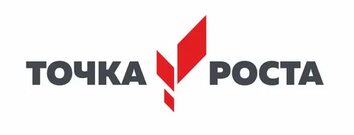 Режим занятий физико - технологической лабораторииПонедельникВторникСредаЧетвергПятница9.00 – 9.40Физика 8Физика 10Физика 119.50 – 10.30Физика 7Астрономия10.40 – 11.20Окружающий мир 4Физика 9Физика 8Физика 711.40 – 12.20Окружающий мир 3Физика 9Физика 912.40 -13.20Окружающий мир 2Физика 1113.40 -  14.10Курс по выбору 11 классТехнология решения физических задач14.20 – 15.00Физика 10Внеурочная деятельность 7-8 классы Физикавокруг нас